Compétences visées : 
- Je sais prélever des informations explicites dans un texte,
- Je sais prélever des informations implicites dans un texte,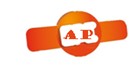 Séquence Lecture compréhension : séance 4 Kanti habitait une petite maison blanche, près du chemin de fer. Il vivait là avec son frère aîné qui vendait des noix de coco et des bananes sur les marchés. Kanti n’allait pas à l’école et il était libre d’aller où il voulait.Parfois son frère partit pendant quelques jours, et Kanti restait seul. Pendant des heures, il regardait le vendeur de thé qui passait en criant, ou bien le charmeur de serpent qui s’installait tous les soirs au coin de la rue avec sa flûte. Ou encore il allait se promener dans la gare : il regardait le foule et les trains qui partaient pour des villes lointaines.Un jour, dans le grand hall, il remarqua une petite fille aveugle qu’il n’avait jamais vue. Elle était petite et mince, vêtue de blanc. Elle avait les yeux fermés et elle souriait.Exercice 1 :Voici des réponses erronées apportées au questionnaire auquel tu as répondu la séance précédente :1) Kanti a-t-il vu la petite fille à l’école, à la gare ou au marché ?a  Il a vu la petite fille au marché. 
b Oui au marché.

2) Comment étaient les habits de la petite fille ?c  Le texte ne parle pas des habits de la petite fille d  La petite fille était petite et mince.3) Quel était le métier du frère de Kanti ?e  Il était vendeur de Thé.
4) Où habitait Kanti ?
f  En Asie.5) A ton avis, est-ce que cette histoire se passe en France ?g  Non, elle se passe à la gare.6) Pourquoi Kanti était-il seul parfois ?h  Parce que son frère partait en vacances. 7 ) Kanti était-il un bon élève ?
 i  Kanti est un bon élève à l’école.
Classe ces réponses de la plus fausse à la moins fausse :.........................................................................................................................................................................................Exercice 2 :Reformule les réponses suivantes (les numéros correspondent aux questions) :
2) Les habits de la petite fille est vêtue de blanc..................................................................................................................................................4) Dans une petite maison blanche..................................................................................................................................................5) Non, dans un pays pauvre..................................................................................................................................................7) Non car il partait jamais à l’école..................................................................................................................................................Exercice 3 :
Réponds aux questions suivantes en précisant à quelle catégorie elles appartiennent :8) Quels sont les fruits vendus par le frère de Kanti ?........................................................................................................................................9) Combien de temps Kanti observait-il les gens dans la rue ?
........................................................................................................................................10) Que faisait Kanti lorsqu’il allait à la gare ?........................................................................................................................................11) Pourquoi le vendeur de thé passait-il en criant ?........................................................................................................................................Exercice 4 :Relis  le premier chapitre de La Belle et la Bête dans ton manuel et invente une question pour chaque catégorie :Question de type 1 :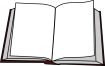 ........................................................................................................................................Question de type 2  :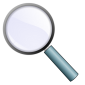 ........................................................................................................................................Question de type 3 :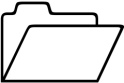 ........................................................................................................................................